МБДОУ «Детский cад № 1 «Радуга» с. Джугурты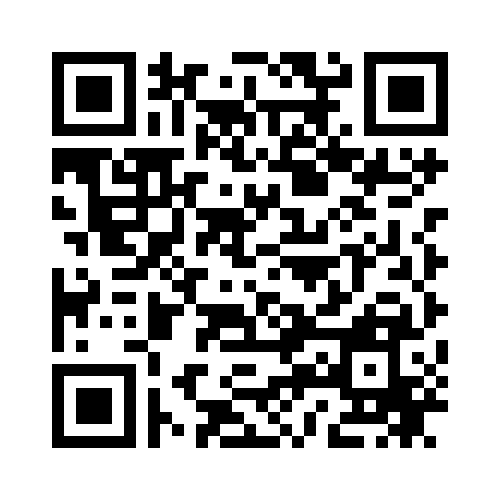 ВАМ У НАС ПОНРАВИЛОСЬ?
Чтобы оценить УСЛОВИЯ предоставления услуг наведите камеру Вашего телефона и сканируйте QR-код.
Перейдя по ссылке Вы сможете:Оценить условия оказания услуг:Комфорт и санитарно-гигиеническое состояние помещенийДоброжелательность и вежливость работниковЛегкость получения информации о работе организации и ее точностьЛегкость записи для получения услуги и своевременность ее оказанияДоступность для инвалидов
Оставить свое обращение
Ваша оценка поможет нам стать лучше и убедиться, что все хорошо!